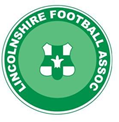 Lincolnshire FAYouth Female Dispensation ProcedureFollowing the FA’s Girls League proposal approved in 2010 it is now compulsory that all female teams play in their parent county league where there is provision available. Should any team within your club wish to play outside of this provision they must be granted dispensation, for each age group, by their Parent County FA prior to confirming registration in any league.Process for attaining dispensation:Club applies to league through registration forms, as well as contacting the County Women & Girls Development Officer at the same time to give notice at steph.powell@lincolnshirefa.com. If the ‘Out of County’ league receives a registration form from a Lincolnshire FA club, the league will contact Lincolnshire FA directly to confirm. Lincolnshire FA will then, contact the club secretary with an ‘Out of County’ form for submission. Following the submission of the ‘Out of County’ form the Lincolnshire FA will then process each form taking into account the clubs reasons, a discussion with the league officer and associated Women and Girls lead, along with requirements of rule 12.Dispensation will either be granted or declined with written reasons within 10 working days of receipt of an ‘Out 0f County’ form.‘Out of County’ Forms must be submitted by the 31st of July 2020, after which time no ‘Out of County’ forms will be considered. Should a team wish to appeal the decision they can do so for a period of up to 7 days in writing from the date of the decision letter, to Steph Powell, Lincolnshire FA, Deepdale Enterprise Park, Deepdale Lane, Nettleham, LN2 2LL. Or via email to steph.powell@lincolnshirefa.comDispensation is reviewed on a seasonal basis at the point of affiliation.Should a team fail to comply with the decision of the County FA, they will face a fine or suspension as decided by the Dispensation Panel.For season 2020/21 all teams wishing to play outside of their county league must complete an ‘Out of County’ form and return it to Football Development Officer, steph.powell@lincolnshirefa.com to be granted dispensation. Lincolnshire FA would like to reinforce to all clubs that this process is in place for the long term development of female football across the county, it is by no means designed to hinder club development.Application for Girls team to play out of county (one form per team)Please forward this form toFootball Development Officer, steph.powell@lincolnshirefa.comApplication for Girls team to play out of county (one form per team)Please forward this form toFootball Development Officer, steph.powell@lincolnshirefa.comApplication for Girls team to play out of county (one form per team)Please forward this form toFootball Development Officer, steph.powell@lincolnshirefa.comApplication for Girls team to play out of county (one form per team)Please forward this form toFootball Development Officer, steph.powell@lincolnshirefa.comApplication for Girls team to play out of county (one form per team)Please forward this form toFootball Development Officer, steph.powell@lincolnshirefa.comApplication for Girls team to play out of county (one form per team)Please forward this form toFootball Development Officer, steph.powell@lincolnshirefa.comClubTeam requesting e.g U12’sTeam requesting e.g U12’sTeam requesting e.g U12’sCounty of affiliationCounty of affiliationClub Affiliation No. (If Known)Address of Home team’s pitch Address of Home team’s pitch Address of Home team’s pitch Address of Home team’s pitch Address of Home team’s pitch Date of applicationApplying Club Secretary Applying Club Secretary Applying Club Secretary Applying Club Secretary Applying Club Secretary Name Name Name Name SignatureWhat league is this team currently in?What league does this team wish to enter? What league does this team wish to enter? What league does this team wish to enter? What league does this team wish to enter? What league does this team wish to enter? Current League SecretaryContact detailsContact detailsContact detailsContact detailsContact detailsNameEmail / phoneEmail / phoneEmail / phoneEmail / phoneEmail / phoneNew League SecretaryContact detailsContact detailsContact detailsContact detailsContact detailsNameEmail / phoneEmail / phoneEmail / phoneEmail / phoneEmail / phoneIt is an FA ruling that all female teams should play in their own county unless. (please tick one or more of the following)It is an FA ruling that all female teams should play in their own county unless. (please tick one or more of the following)It is an FA ruling that all female teams should play in their own county unless. (please tick one or more of the following)It is an FA ruling that all female teams should play in their own county unless. (please tick one or more of the following)It is an FA ruling that all female teams should play in their own county unless. (please tick one or more of the following)It is an FA ruling that all female teams should play in their own county unless. (please tick one or more of the following)Your County does not offer a suitable playing format (7 aside / 9 aside / 11 a side)Your County does not offer a suitable playing format (7 aside / 9 aside / 11 a side)Your County does not offer a suitable playing format (7 aside / 9 aside / 11 a side)The time travelling is vastly higher in your own County LeagueThe time travelling is vastly higher in your own County LeagueThe time travelling is vastly higher in your own County LeagueYour County does not offer a suitable age band. Your County does not offer a suitable age band. Your County does not offer a suitable age band. Please let us have any further information (inc. mileage comparisons, league rules, league structure) Please continue on a separate sheet if required – one x a4Please let us have any further information (inc. mileage comparisons, league rules, league structure) Please continue on a separate sheet if required – one x a4Please let us have any further information (inc. mileage comparisons, league rules, league structure) Please continue on a separate sheet if required – one x a4Please let us have any further information (inc. mileage comparisons, league rules, league structure) Please continue on a separate sheet if required – one x a4Please let us have any further information (inc. mileage comparisons, league rules, league structure) Please continue on a separate sheet if required – one x a4Please let us have any further information (inc. mileage comparisons, league rules, league structure) Please continue on a separate sheet if required – one x a4 For County FA use only For County FA use only For County FA use only For County FA use only For County FA use only For County FA use onlyName of OfficerName of OfficerParticipation in out of County League  Participation in out of County League  Participation in out of County League  Participation in out of County League  Granted                  Declined                    Granted                  Declined                    Granted                  Declined                    Granted                  Declined                    I can confirm the above club does not owe any outstanding feesI can confirm the above club does not owe any outstanding fees    Yes             No     Yes             No Officer Comments:Officer Comments:Officer Comments:Officer Comments:Officer Comments:Officer Comments:Please ensure copies of this form are retained, and forwarded to both leagues & club involvedPlease ensure copies of this form are retained, and forwarded to both leagues & club involvedPlease ensure copies of this form are retained, and forwarded to both leagues & club involvedPlease ensure copies of this form are retained, and forwarded to both leagues & club involvedPlease ensure copies of this form are retained, and forwarded to both leagues & club involvedPlease ensure copies of this form are retained, and forwarded to both leagues & club involved